від 13.05.2024 № 143-РУ зв’язку з необхідністю внесення змін до строків зі здійснення перевірки комісією, керуючись пунктом 20 частини четвертої статті 42 Закону України “Про місцеве самоврядування в Україні”:Внести зміни  до розпорядження міського голови від 10.04.2024  № 98-Р «Про комісію щодо перевірки ефективного використання майна (техніки, обладнання, матеріалів), що експлуатується (використовується) підприємствами, установами, закладами, засновником яких є Сумська міська рада» (зі змінами), а саме:Пункт 3.1 викласти в наступній редакції:	«3.1. До 31.05.2024 здійснити перевірку майна (техніки, обладнання, матеріалів), що експлуатується (використовується) підприємствами, установами, закладами, засновником яких є Сумська міська рада, а саме: автомобільної, тракторної, спеціальної техніки, насосів, генераторів, іншої техніки, в тому числі отриманих ними по лінії гуманітарної допомоги після 24.02.2022, із врахуванням технічних характеристик: кількості, року випуску, цільового призначення, залишкової балансової вартості, обсягу часу роботи даної техніки у 2022-2023 роках, її технічного стану (з фотофіксацією), витратами на утримання за 2022-2023 роки, та іншими».Пункт 3.2 викласти в наступній редакції:«3.2. До 07.06.2024 р. за результатами роботи надати секретарю Сумської міської ради висновки і пропозиції щодо подальшого його експлуатації (використання)».Секретар Сумської міської ради 				 Артем КОБЗАРЯковенко 700 667Розіслати: членам комісії 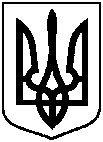 РОЗПОРЯДЖЕННЯМІСЬКОГО ГОЛОВИм.СумиРОЗПОРЯДЖЕННЯМІСЬКОГО ГОЛОВИм.СумиРОЗПОРЯДЖЕННЯМІСЬКОГО ГОЛОВИм.СумиПро внесення змін до розпорядження міського голови від 10.04.2024  № 98-Р «Про комісію щодо перевірки ефективного використання майна (техніки, обладнання, матеріалів), що експлуатується (використовується) підприємствами, установами, закладами, засновником яких є Сумська міська рада» (зі змінами)